КАРАР                                                                                      ПОСТАНОВЛЕНИЕ23 декабрь 2019 й.                            № 76                      23 декабря 2019 г.Об утверждении Порядка исполнения бюджета сельского поселения Нижнеташлинский сельсовет  муниципального района Шаранский  район Республики Башкортостан по расходам и источникам финансирования дефицита бюджета сельского поселения    В соответствии с Бюджетным кодексом Российской Федерации, решением Совета сельского поселения Нижнеташлинский сельсовет муниципального района Шаранский район Республики Башкортостан «Об утверждении Положения о бюджетном процессе в сельском поселении Нижнеташлинский сельсовет муниципального района Шаранский район Республики Башкортостан» и во исполнение решения Совета сельского поселения Нижнеташлинский сельсовет муниципального района Шаранский район Республики Башкортостан о бюджете сельского поселения, администрация сельского поселения Нижнеташлинский сельсовет ПОСТАНОВЛЯЕТ:    1.  Утвердить Порядок исполнения бюджета сельского поселения Нижнеташлинский сельсовет муниципального района Шаранский район Республики Башкортостан  по расходам и источникам финансирования дефицита бюджета сельского поселения (Прилагается).    2. Настоящее постановление вступает в силу с 01 января 2020 года.    3. Контроль за исполнением настоящего постановления оставляю за собой Глава сельского поселения                                                Г.С.Гарифуллина\                                                                                                                                                                          утвержден								     постановлением администрации  сельского поселения Нижнеташлинский сельсовет                          от 23.12.2019 №76ПОРЯДОКисполнения бюджета сельского поселения Нижнеташлинский сельсовет муниципального района Шаранский район Республики Башкортостан по расходам  и источникам финансирования дефицита бюджета сельского поселения	1. Настоящий Порядок разработан в соответствии с Бюджетным кодексом Российской Федерации в целях исполнения бюджета сельского поселения Нижнеташлинский сельсовет муниципального района Шаранский район Республики Башкортостан, Положения о бюджетном процессе в сельском поселении Нижнеташлинский сельсовет муниципального района Шаранский район Республики Башкортостан, утвержденного решением Совета сельского поселения  Нижнеташлинский сельсовет муниципального района Шаранский район Республики Башкортостан и устанавливает порядок исполнения бюджета сельского поселения Нижнеташлинский сельсовет муниципального района Шаранский район Республики Башкортостан по расходам и источникам финансирования дефицита  бюджета  сельского поселения (далее - Порядок). 	2. Исполнение бюджета  сельского поселения Нижнеташлинский сельсовет муниципального района Шаранский район Республики Башкортостан организуется финансовым управлением администрации Шаранского района Республики Башкортостан (далее – финансовое управление) на основе единства кассы и подведомственности расходов в соответствии со сводной бюджетной росписью бюджета сельского поселения Нижнеташлинский сельсовет муниципального района Шаранский район Республики Башкортостан и кассовым планом.	3. Учет операций по расходам бюджета сельского поселения Нижнеташлинский сельсовет муниципального района Шаранский район Республики Башкортостан и источникам финансирования дефицита бюджета сельского поселения Нижнеташлинский сельсовет муниципального района Шаранский район Республики Башкортостан (далее – расходы), осуществляемым получателями средств бюджета муниципального образования (далее – получатели средств), производится в соответствии с действующим бюджетным законодательством.	4. Исполнение бюджета сельского поселения Нижнеташлинский сельсовет муниципального района Шаранский район Республики Башкортостан по расходам предусматривает:          - принятие бюджетных обязательств;	- подтверждение денежных обязательств;	- санкционирование оплаты денежных обязательств;	- подтверждение исполнения денежных обязательств.	5. Принятие бюджетных обязательств, предусматривает заключение получателями средств муниципальных контрактов, иных договоров с физическими и юридическими лицами, индивидуальными предпринимателями или принятие бюджетных обязательств в соответствии с законом, иным правовым актом, соглашением. 	Получатели средств, при заключении муниципальных контрактов, иных договоров на поставку товаров (выполнение работ, оказание услуг) вправе предусматривать авансовые платежи в соответствии с решением Совета сельского поселения Нижнеташлинский сельсовет муниципального района Шаранский район Республики Башкортостан о бюджете сельского поселения на соответствующий финансовый год. 	Принятие бюджетных обязательств получателями средств  осуществляется в пределах бюджетных ассигнований, лимитов бюджетных обязательств, доведенных до него главным распорядителем средств бюджета сельского поселения (далее – главный распорядитель), в ведении которого он находится.        Принятие бюджетных обязательств в части обеспечения выполнения функций получателей средств по поставкам товаров, выполнению работ, оказанию услуг производится в соответствии с утвержденным порядком согласования финансовым управлением заявок на размещение заказов и учета бюджетных обязательств, принимаемых в соответствии с муниципальными контрактами (договорами).	6. Подтверждение денежных обязательств заключается в подтверждении получателями средств обязанности оплатить за счет средств бюджета сельского поселения Нижнеташлинский сельсовет муниципального района Шаранский район Республики Башкортостан денежные обязательства в соответствии с платежными и иными документами, необходимыми для санкционирования их оплаты.	Платежные и иные документы представляются получателями средств в финансовое управление  (территориальный орган Федерального казначейства по Шаранскому району) по месту открытия им лицевого счета. 	7. Санкционирование оплаты денежных обязательств производится в форме совершения разрешительной надписи в порядке, установленном финансовым управлением.	8. Подтверждение исполнения денежных обязательств осуществляется на основании платежных документов, подтверждающих списание денежных средств с единого счета бюджета сельского поселения  Нижнеташлинский сельсовет муниципального района Шаранский район Республики Башкортостан в пользу физических или юридических лиц, индивидуальных предпринимателей, бюджетов бюджетной системы Российской Федерации по исполнению денежных обязательств получателей средств.9. Оплата денежных обязательств, производится в порядке поступления платежных и иных документов в пределах остатка средств на счете бюджета сельского поселения Нижнеташлинский  сельсовет муниципального района Шаранский район Республики Башкортостан.10. Платежные и иные документы для санкционирования оплаты денежных обязательств, представляются получателями средств в финансовое управление  (территориальные органы Федерального казначейства) за 3 рабочих дня до окончания финансового года. 	11. Бюджетные обязательства, санкционированные к оплате, подлежат к оплате до последнего рабочего дня текущего года включительно в пределах остатка средств на счете бюджета сельского поселения Нижнеташлинский сельсовет муниципального района Шаранский район Республики Башкортостан.	Операции по исполнению бюджета  сельского поселения Нижнеташлинский сельсовет муниципального района Шаранский район Республики Башкортостан по расходам и источникам финансирования дефицита бюджета  сельского поселения завершаются 31 декабря текущего  года.	Бюджетные ассигнования, лимиты бюджетных обязательств и предельные объемы финансирования года прекращают свое действие 31 декабря текущего года.Башкортостан РеспубликаһыныңШаран районымуниципаль районыныңТубэнге Ташлы  ауыл Советыауыл биләмәһе ХакимиәтеБашкортостан РеспубликаһыныңШаран районы Тубэнге Ташлы    ауыл СоветыЖину  урамы, 20, Тубэнге Ташлы аулы Шаран районы Башкортостан РеспубликаһыныңТел./факс(347 69) 2-51-49,e-mail: ntashss @yandex.ruhttp://www. ntashly.sharan-sovet.ru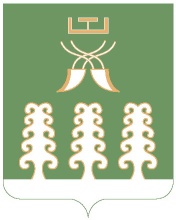 Администрация сельского поселенияНижнеташлинский  сельсоветмуниципального районаШаранский районРеспублики БашкортостанНижнеташлинский сельсовет Шаранского района Республики Башкортостанул. Победы,д.20, с.Нижние Ташлы Шаранского района, Республики БашкортостанТел./факс(347 69) 2-51-49,e-mail: ntashss @yandex.ruhttp://www. ntashly.sharan-sovet.ru